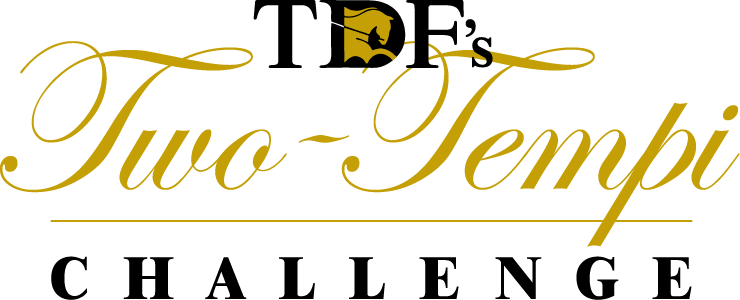 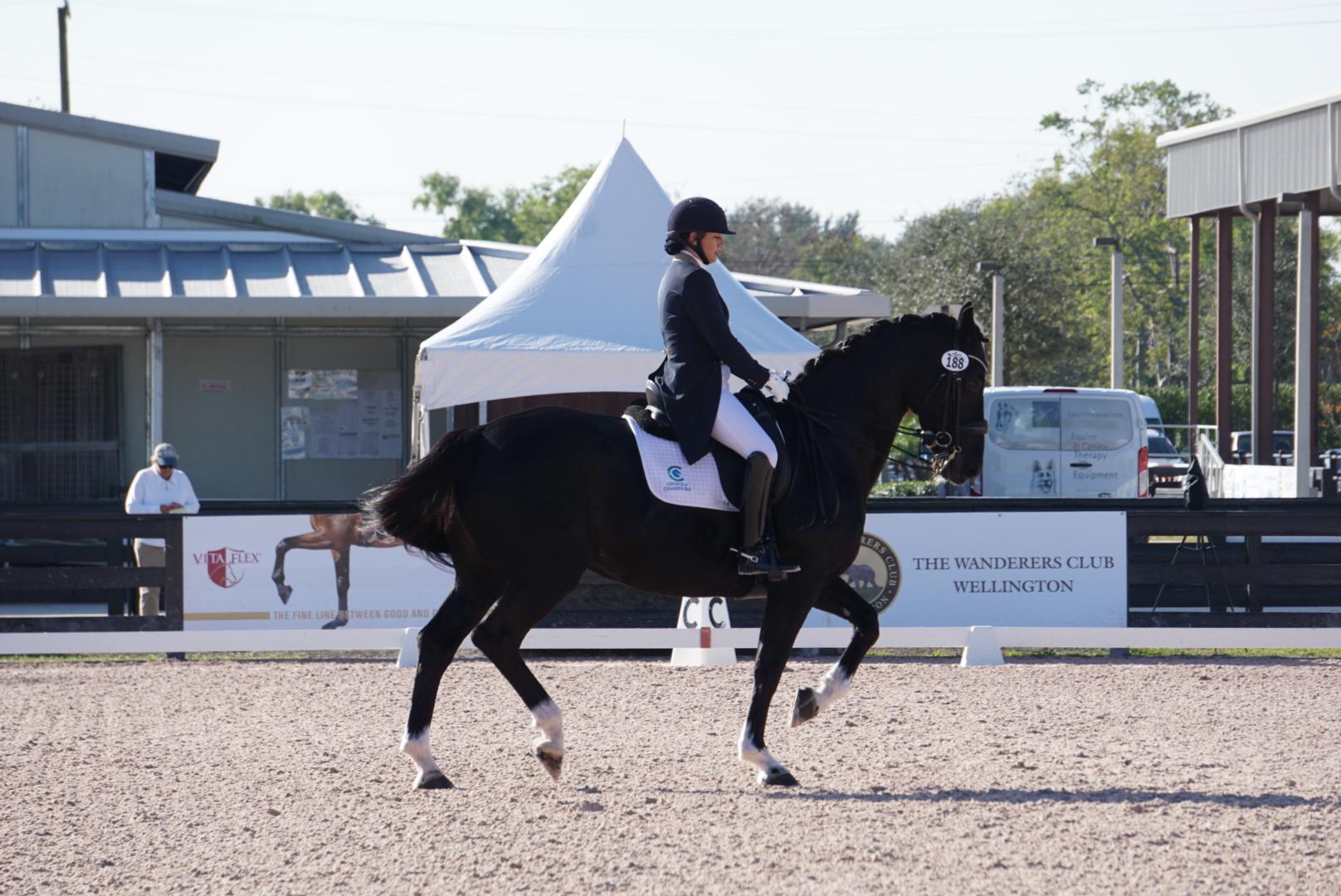 Mel Montagano and GaDeva2018 TWO-TEMPI CHALLENGE RESULTS
71 total two-tempis performed
$2,887 raised to support TDFCURRENT NATIONAL CHAMPIONMel Montagano and GaDeva
Region 3, Florida
37 two-tempis
Global Dressage FestivalCURRENT RESERVE CHAMPIONAli Perkins and Sante’
Region 8, Maine
20 two-tempis
Global Dressage FestivalREGIONAL RESULTSCURRENT REGION 3 CHAMPION
Mel Montagano and GaDeva
Florida, 37 two-tempis
Global Dressage FestivalCURRENT REGION 8 CHAMPION
Ali Perkins and Sante’
Maine, 20 two-tempis
CURRENT REGION 8 RESERVE
Hannah Irons and My Lucky Charm
Maryland, 14 two-tempisDONOR RESULTSALI PERKINS 
$1,192 RAISED
Anonymous Cash Donors
Facebook Fundraiser Donors
Paul Bird
Roxanne Bok 
Roberta Carleton
Kate Davern
Alexa Derr
Jennifer Keller
Tonya and Jack LaTorre
Beth Nicholson
Nancy Perkins
Brenda Roth
Holly Rutland

HANNAH IRONS 
$995 RAISED
Donnie and Angela Brady
Andrea Brock
Jenny Carol
Julie Count
Debbie DelGiorno
Harriett Hassle
Michelle Heitman
Darby Hewes
Claire Hodges
David Irons
Susan Jacobs
Michelle King
Jennifer Koch
Lynda LeCrone
Mary McConnell
Lara Osborne
Mona Ridgway
Carol Spicknall
Katherine Walmer
Holly ZicklerMEL MONTAGANO 
$605 RAISED
Debbie DelGiorno
Paula Popilock
Helen Vandervoort